1.4 叉积叉积（cross product）是向量数学定义的第二种乘法形式。它与点积不同，点积的计算结果是一个标量，而叉积的计算结果是一个向量；另外，叉积只能用于3D向量（2D向量没有叉积）。通过对两个3D向量u和v计算叉积，可以得到第3个向量w，该向量同时垂直于u和v。也就是说，w即垂直于u，w也垂直于v（参见图1.13）。设u=（ux,uy,uz），v=（vx,vy,vz），则叉积为：   （1.5）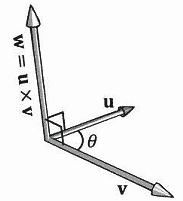 图1.13 通过为两个3D向量u和v计算叉积，可以得到第3个向量w，该向量同时垂直于u和v。如果读者抬起左手，将拇指之外的其他4个手指指向第一个向量u的方向，然后朝着v的方向沿角度0≤θ≤π弯曲手指，此时拇指所指的方向即为w=u×v的方向；这叫做左手拇指定则（left-hand-thumb rule）。注意：如果你处理的是一个右手坐标系，则需要使用右手拇指定则（right-hand-thumb rule）：如果抬起右手，将拇指之外的其他4个手指指向第一个向量u的方向，然后朝着v的方向沿角度0≤θ≤π弯曲手指，此时拇指所指的方向即为w=u×v的方向。【例1.6】设u= (2, 1,3)、v= (2, 0,0)。计算w=u×v和z=v×u，并验证w既垂直于u，也垂直于v。由公式1.5可得，w=u×v= (2, 1,3)×(2, 0,0)= (1 ∙ 0 − 3 ∙ 0,3 ∙ 2 − 2 ∙ 0,2 ∙ 0 − 1 ∙ 2)= (0, 6, −2)和z=v×u= (2, 0,0) × (2, 1,3)= (0 ∙ 3 − 0 ∙ 1,0 ∙ 2 − 2 ∙ 3,2 ∙ 1 − 0 ∙ 2)= (0, −6,2)该结果说明u×v≠v×u。也就是，叉积不支持交换律。实际上，它可以表达为u×v= −v×u。读者可以通过左手拇指定则来判断由这个叉积得出的向量。如果你从第1个向量朝着第2个向量的方向卷曲手指时（通常选择角度最小的路径），你的拇指会指向最终得到的向量的方向，如图1.13所示。为了说明w既垂直于u，也垂直于v，我们回顾1.3节的内容：如果u∙v=0，则u⊥v（即，向量相互垂直）。因为w∙u= (0, 6, −2) ∙ (2, 1,3) =0 ∙ 2 +6 ∙ 1+ (−2) ∙ 3 =0和w∙v= (0, 6, −2) ∙ (2, 0,0) =0 ∙ 2 +6 ∙ 0+ (−2) ∙ 0 =0我们得出结论：w既垂直于u，也垂直于v。1.4.1 2D伪叉积叉积可以计算垂直于给定两个3D向量的向量。在2D的情况中，并不存在这种情况，但我们常常要求出垂直于给定2D向量u = (ux,uy)的向量v。图1.14展示了这种操作的几何图景，从图中可以看出v = (-uy, ux)。数学证明很简单：u·v= (ux,uy)·(-uy,ux)= -uxuy+ uyux= 0所以u⊥v。而u·-v=uxuy+ uy(-ux) =0，也为零，所以还能得出结论：u⊥-v。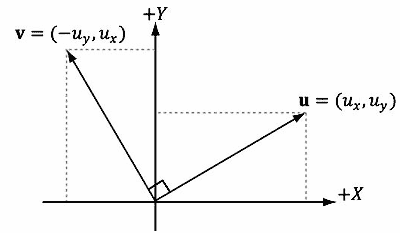 图1.14 u向量的2D伪叉积为一个垂直于它的向量v1.4.2 使用叉积进行正交规范化在1.3.1节中，我们介绍了一种正交化一组向量的处理方法。对3D的情况来说，还可以使用叉积对一组向量（这些向量近似正交，但由于数值累积精度的误差，会变得不再正交）进行正交规范化操作。可参见图1.15理解这个过程的几何图景：1．令2．令3．令。由后面的练习14可知，因为w2⊥w0且||w2||=||w0||=1，所以||w2×w0||=1，这样我们就无需进行规范化操作了。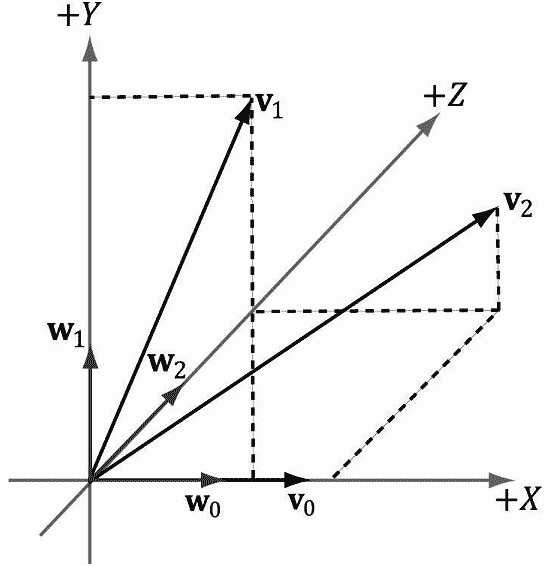 图1.15 使用叉积进行3D正交化至此，完成了向量集{w0,w1,w2}的正交规范化处理。注意：在前面的示例中，我们首先令，表示从v0变化到w0并没有改变向量的方向，只是改变了大小。但是，w1和w2的方向与v1和v2的方向并不相同。根据应用程序的需要，选择哪个向量不改变方向可能会很重要。例如，本书的后面我们将会使用三个正交向量{v0,v1,v2}代表相机的朝向，其中第三个向量v2表示相机的观察方向。当正交规范化这三个向量时，我们常常不想改变观察的方向，因此，我们会首先使用上面的算法处理v2，然后修改v0和v1生成正交向量。